ROMÂNIA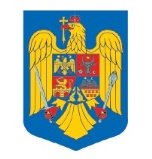 JUDEȚUL CĂLĂRAȘIprimăria comunei șoldanuȘos.Olteniţei, nr.70, ȘOLDANU, CĂLĂRAŞI, Tel/Fax +40242-530530, CP-917235,  primariasoldanu@yahoo.com, http://primaria-soldanu.ro Nr. 3674 din 16.07.2021ANUNȚprivind elaborarea unui proiect de hotărâre cu caracter normativPrimăria Comunei Șoldanu, Județul Călărași, cu sediul în Șoseaua Olteniței, nr.70, loc. Șoldanu, jud. Călărași, în conformitate cu prevederile art.7 alin.(2) din Legea nr.52/2003 privind transparenţa decizională în administraţia publică, republicată, face publică intenția de a supune dezbaterii și aprobării Consiliului local al comunei Șoldanu aprobarea documentației „Reactualizare Plan Urbanistic General și Regulament Local de Urbanism, Comuna Șoldanu, Județul Călărași”, începând cu septembrie 2021.În acest sens, textul integral al proiectului de hotarare insotit de referatul de aprobare poate fi accesat urmând link-ul https://primaria-soldanu.ro/index.php/transparenta-decizionala/anunturi-privind-proiecte-de-acte-normative și poate fi consultat de către orice persoană interesată, la sediul instituției noastre din localitatea Șoldanu, șoseaua Olteniței, nr.70, județul Călărași, în zilele de luni – joi, între orele  09:00 – 16:00 și vineri între orele 09:00 – 13:00.Proiectul de hotărâre însoțit de Referatul de aprobare poate fi obținut, în copie, în baza unei cereri privind liberul acces la informații de interes public, depusă la persoana responsabilă, Iuliana STANCU-MARINCIU.Propunerile, sugestiile sau opiniile cu valoare de recomandare, cu privire la proiectul de act normativ supus dezbaterii, se pot transmite prin poștă, depune în scris la sediul Primăriei Comunei Șoldanu sau în format electronic pe adresa de e-mail soldanu@cl.e-adm.ro în termen de 10 zile lucrătoare de la data publicării prezentului anunț, respectiv până la data de 30.07.2021, ora 13:30.Persoana responsabilă pentru relația cu societatea civilă, care să primească propunerile, sugestiile și opiniile persoanelor interesate cu privire la proiectul de act normativ propus dezbaterii, este dl Traian HULEA, Secretarul general al Comunei Șoldanu.În conformitate cu prevederile art.7 alin.(7) din Legea 52/2003 privind transparenţa decizională în administraţia publică, persoanele sau organizaţiile interesate care transmit în scris propuneri, sugestii sau opinii cu privire la proiectele de acte normative supuse dezbaterii publice vor specifica articolul sau articolele din proiectul de act normativ la care se referă, menţionând data trimiterii şi datele de contact ale expeditorului.PRIMARUL COMUNEI ȘOLDANU,Iulian GEAMBAȘU